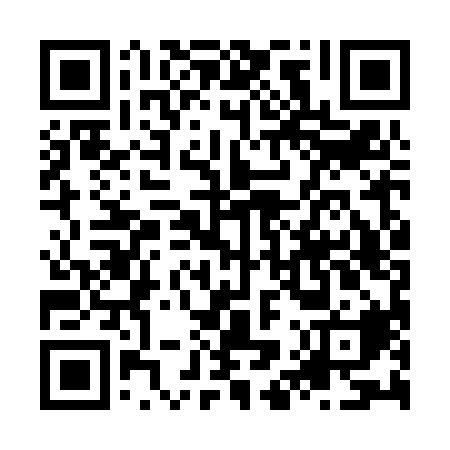 Ramadan times for Bolwarra, AustraliaMon 11 Mar 2024 - Wed 10 Apr 2024High Latitude Method: NonePrayer Calculation Method: Muslim World LeagueAsar Calculation Method: ShafiPrayer times provided by https://www.salahtimes.comDateDayFajrSuhurSunriseDhuhrAsrIftarMaghribIsha11Mon5:135:136:2512:333:556:416:417:4912Tue5:135:136:2512:333:556:406:407:4813Wed5:135:136:2612:333:546:396:397:4814Thu5:145:146:2612:323:546:396:397:4715Fri5:145:146:2612:323:546:386:387:4616Sat5:145:146:2612:323:546:376:377:4517Sun5:145:146:2712:323:546:366:367:4418Mon5:155:156:2712:313:546:366:367:4319Tue5:155:156:2712:313:536:356:357:4320Wed5:155:156:2712:313:536:346:347:4221Thu5:155:156:2712:303:536:336:337:4122Fri5:165:166:2812:303:536:326:327:4023Sat5:165:166:2812:303:526:326:327:3924Sun5:165:166:2812:303:526:316:317:3925Mon5:165:166:2812:293:526:306:307:3826Tue5:165:166:2812:293:516:296:297:3727Wed5:175:176:2812:293:516:286:287:3628Thu5:175:176:2912:283:516:286:287:3529Fri5:175:176:2912:283:506:276:277:3530Sat5:175:176:2912:283:506:266:267:3431Sun5:175:176:2912:273:506:256:257:331Mon5:175:176:2912:273:496:256:257:322Tue5:185:186:3012:273:496:246:247:323Wed5:185:186:3012:273:496:236:237:314Thu5:185:186:3012:263:486:226:227:305Fri5:185:186:3012:263:486:216:217:296Sat5:185:186:3012:263:486:216:217:297Sun5:185:186:3112:253:476:206:207:288Mon5:195:196:3112:253:476:196:197:279Tue5:195:196:3112:253:466:186:187:2710Wed5:195:196:3112:253:466:186:187:26